First Name of Application CV No 1649340Whatsapp Mobile: +971504753686 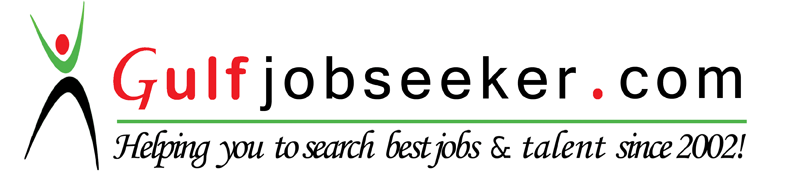 To get contact details of this candidate Purchase our CV Database Access on this link.http://www.gulfjobseeker.com/employer/services/buycvdatabase.phpObjectiveAvailable and ready to bring more than 20 years of executive experience to an organization where I can add value right away.ProfileMy greatest strengths that helped me achieve successful career accomplishments are my logical and critical thinking, the ability to solve problems quickly and efficiently, excellent communication skills, and managerial ability. I am confident that my passion for management and education coupled with bilingual talent will enable me to make a significant difference in any organization. I have a long list of achievements that I am pleased to present.ExperienceManager,Al FarooqCentre, Al Habtoor Group (Management and/Education); Dubai, UAE; April 2011-January 2016Developed a comprehensive networking system for the Centre in cooperation with the Department of Tourism and Commerce Marketing DTCM, Islamic Affairs & Charitable Activities, Human Development Authority, Government of Dubai, Sheikh Zayed Grand Mosque Abu Dhabi and several other government departments and authorities.Established a global outreach program that included ties with the Blue Mosque-Istanbul, the Al Hambra Palace in Spain, as well as Standard Charter Bank.Advertised and attracted over 1.3 million tourists to the Centre ranging from the former US President] Jimmy Carter Foundation to ambassadors, diplomats, government delegations, VIPs, and other dignitaries.Trained the staff to become leading tour guides. Organized seminars and workshops in the UAE and abroad. Developed and implemented Centre By-laws.Managed and wrote media correspondence, including press releases and public relations circulars.Translated thousands of documents from and into English and Arabic.Al Farooq Centre has a mosque that is a replica of the Blue Mosque in Istanbul and I have developed the Centre and led the marketing team until it became one of the Top 10 destinations for tourists approved by the Government of Dubai.Adjunct Professor, Ajman University of Science and Technology and Al Ghurair University; Dubai, UAE; 2005-2011Lecturer for Business Law and Islamic Law.Taught Arabic Language (astonishing experience teaching Arabic).Corresponded with and regularly visited the Ministry of Higher Education and Scientific Research (MOHESR).Supervised the Arabic-English translation team to prepare required documents for the MOHESR.Coordinated faculty and staff meetings.Director, BIAE (Curriculum Development and Management); Los Angeles, CA; 2001-2005Developed curriculum for pre-elementary, elementary, and middle school.Teacher trainer and supervisor.Lectured in various seminars and conferences.Recruited staff from the entire State of California. Quarterly and yearly evaluation of employees.Developed Leadership and motivation programs for youth.Organized seminars and conferences.Participated in Toastmasters International programs.Prepared and delivered press releases.Briefed law enforcement officials about Middle-Eastern cultures after the 9/11 Incident in 2001. Established Arabic Learning Centers in the local and regional areas.Arabic language teacher for adults.Assistant  Director, Emirates Culture Centre; Dubai, UAE; 1998-2000Fund raising coordinator for charity programs to help the needy around the globe.Facilitated and conducted lectures on communities and cultures.Participated in TV programs (special reports about Afghanistan and Islam).Coordinated Emirates culture presentations during Dubai festivals for several years.Expanded office activities overseas.Purchasing Manager, Khoory Hill Construction; Dubai, UAE; 1997-2001Supervised and issued Local Purchase Orders (LPOs) for over 10,000 materials.Constantly visited construction sites and supply stores.Coordinated the comparison of LPOs, invoices, and goods received vouchers.Communicated with suppliers daily.Attended conferences and materials introduction demonstrations.Synchronized critical logistics activities with engineers and managers.Established an excellent credit policy for the company.Centralized the management and completely reorganized the purchasing department.EducationM.S., Gifted and Talented Education, University of California at Irvine, USA; 2003M.A., Law and Arabic Language; Faisalabad University, Pakistan; 1998B.A., Law and Arabic Language; Islamic University of Medina, Kingdom of Saudi Arabia; 1993-1997Training CoursesLeadership Short Course; UAE; 2015Active Leadership; Certified Business Professional; UAE; 2015Life Coaching (Management and Leadership); UAE; 2006Essentials of Leadership and Management; University of California at Irvine, USA; 2003Elements of Supervision and Assessment; University of California at Irvine, USA; 2001Arabic Language Courses; 1988English Language Professional Training; 1988-1992Other SkillsProficient in all linguistic aspects of Arabic, English, Pashto, Persian, and Urdu.Conducted leadership training seminars.Delivered various programs on Sharjah TV from 1998-2009 in various languages.Attended, participated in, and coordinated inter-faith programs.Actively involved in all aspects of the community.Performed public relation roles in the community.Established learning center for kids.Technology-oriented with excellent skills in both Arabic and English.HobbiesSports: Basketball, cricket, horseback riding, snooker, soccer, swimming, and table tennis.Camping, cooking, reading, and traveling.Marital StatusMarried